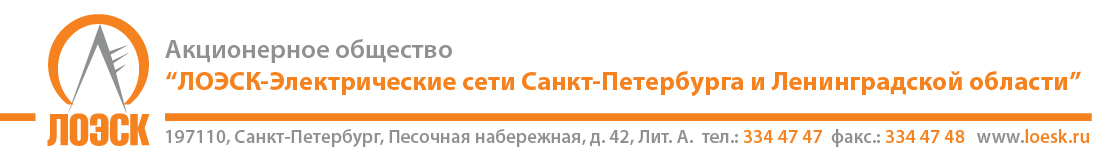 Акционерное общество«ЛОЭСК – Электрические сети Санкт – Петербурга и Ленинградской области» (АО «ЛОЭСК») настоящим извещением приглашает к участию в открытом запросе предложенийна право заключить договор на оказания услуг по добровольному медицинскому страхованию работников АО «ЛОЭСК»Заказчик вправе отменить настоящий запрос предложений до наступления даты и времени окончания срока подачи заявок на участие в запросе предложений. По истечении указанного срока и до заключения договора Заказчик вправе отменит настоящую закупку только в случае возникновения обстоятельств непреодолимой силы в соответствии с гражданским законодательством РФ.Способ осуществления закупки:Открытый запрос предложений Дата начала срока подачи заявок:26.12.2020Право заключить договор на:Оказание услуг по добровольному медицинскому страхованию работников 
АО «ЛОЭСК»Начальная (максимальная) цена договора:Размер страховой премии по договору не более 21 000 000,00 руб. (двадцать один миллион рублей 00 копеек) без НДС.Цена договора включает в себя все расходы, связанные с исполнением договора, в т.ч. доставку товара, пошлины, налоги и сборы, все затраты Поставщика (Подрядчика, Исполнителя) и иные обязательные платежи.Место оказания услуг:Предоставление услуг на территории г. Санкт-Петербурга и Ленинградской областиСрок оказания услуг:С 00 ч. 00 мин. дня, следующего за днем заключения договора и действует до 24 ч. 00 мин. 31 января 2022 годаМестонахождение Заказчика:187342, Ленинградская область, г. Кировск, ул. Ладожская, д.3АПочтовый адрес Заказчика:197110, г. Санкт-Петербург, Песочная набережная, дом 42, лит. «А»Контактное лицо по организационным вопросам:Мамонтова Дарья Игоревна, тел./факс: (812) 334-47-47 (1986)E-mail: mamontova-di@loesk.ruДокументация о запросе предложений:Документация об открытом запросе предложений в электронной форме в полном объеме доступна для ознакомления на официальном сайте Единой информационной системы в сфере закупок www.zakupki.gov.ru, на сайте                   АО «ЛОЭСК» www.loesk.ru начиная с «26»  декабря 2020 года.Срок, место и порядок предоставления закупочной документации:По запросу любого Претендента, оформленному и представленному в порядке, установленном в извещении, документации о проведении запроса предложений, Заказчик в течение 2 (двух) рабочих дней предоставляет Претенденту, от которого получен запрос, документацию о запросе предложений на бумажном носителе. При этом документация о запросе предложений на бумажном носителе выдается после внесения Претендентом платы за предоставление документации, если такая плата установлена, и указание об этом содержится в извещении о проведении запроса предложений. Запрос должен содержать наименование Претендента, контактное лицо, телефон и электронный адрес для связи.Место и срок подачи заявок на участие в запросе предложений:Заявки могут быть представлены Заказчику по адресу: 197110, г. Санкт-Петербург, Песочная набережная, 42 «А», администратору на ресепшн (пн.-чт.: с 8.30 до 17.30; пт.: с 8.30 до 16.15; сб., вс.-выходной). Не позднее: 15.01.2021 09:30 (МСК)Дата и время публичного вскрытия конвертов с заявками:15.01.2021 09:30 (МСК)Срок рассмотрения заявок и подведения итогов запроса предложений:19.01.2021Порядок подачи заявок и подведения итогов закупки:Порядок подачи заявок и подведения итогов закупочной процедуры установлены документацией на право оказание услуг по добровольному медицинскому страхованию работников АО «ЛОЭСК» и Положением о закупке АО «ЛОЭСК»